Обласний дистанційний проект «Мій світ психології»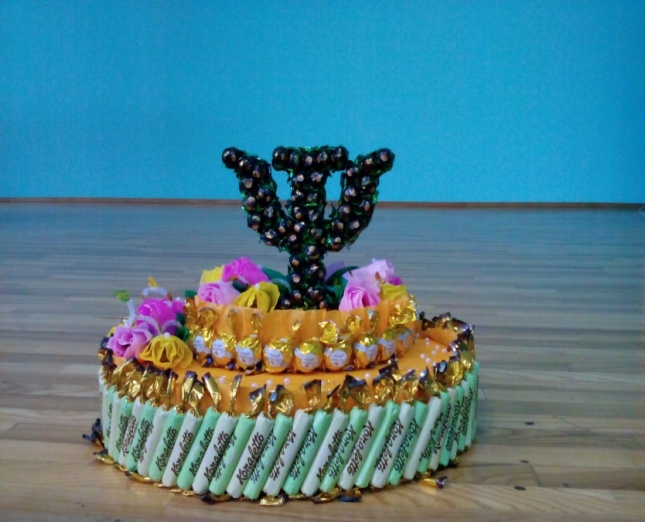 Відповідно до плану роботи навчально-методичного центру психологічної служби комунального закладу Сумський обласний інститут післядипломної педагогічної освіти, з метою підвищення психологічної культури учнів як необхідної складової загальнолюдської культури особистості в період з  лютого до квітня 2019 року серед учнів 9-11 класів закладів загальної середньої освіти області реалізовано  дистанційний проект «Мій світ психології». Основними завданнями проекту є розвиток в учнів здатності до рефлексії, здатності розуміти основні питання пізнання, моралі; популяризація знань про психологію серед молоді; професійна орієнтація молоді на стадіях формування особистості.	До участі в проекті зареєструвалося 285 учнів. Найбільше зареєструвалося старшокласників із закладів загальної середньої освіти             м. Лебедин (36 осіб), Глухівського (21 особа), Шосткинського (20 осіб) районів, Тростянецької міської ради  (20 осіб), а також Сумської обласної гімназії-інтернату для талановитих та творчо обдарованих дітей (16 осіб). Особливістю цьогорічного проекту є участь у ньому студентів закладів вищої освіти              І-ІІ рівнів акредитації (Роменський коледж СНАУ).Проект реалізувався у 2 етапи: І етап – із 26 лютого до 12 березня          2019 року; ІІ етап – із 16 березня до 10 квітня 2019 року. У першому етапі  взяли участь 162 учні. Відповіді на завдання другого етапу надали                                 96 старшокласників. Різниця в кількості зареєстрованих та тих, хто взяв участь в усіх етапах, обумовлена специфікою завдань. На І етапі учасникам було запропоновано тестові завдання, що стосувалися перевірки знань з конфліктології. На ІІ етапі необхідно було підготувати творчу роботу (акція, флешмоб, гра-квест, ділова гра, психологічний театр, комікс), присвячену проблемі попередження конфліктів та насильства в закладі освіти. Аналіз робіт засвідчив, що найбільше було представлено творчих розробок у формі гри-квесту (29), ділових ігор (18), акцій (11 робіт), психологічного театру (11 робіт). За результатами участі в усіх етапах проекту визначено  20 учнів, які набрали найвищі бали:№ з/пПрізвище, ім’яЗаклад1АбрютінДмитро РуслановичОпорний заклад освіти Шалигинської селищної ради «Шалигинська загальноосвітня школа І-ІІІ ступенів»2АнісімоваСофія МаксимівнаБобрицька загальноосвітня школа І-ІІІ ступенів Роменської районної ради 3АрєховаГанна АнатолїївнаЧернеччинський навчально-виховний ком-плекс «Загальноосвітня школа І-ІІІ ступенів –  заклад дошкільної освіти» Краснопільської селищної ради4БесарабСтаніслав ВіталійовичКраснопільська гімназія Краснопільської селищної ради5БілашЮлія АртурівнаГрунська загальноосвітня школа І-ІІІ ступенів імені Героя Радянського Союзу А.М. Діх-тяренка Грунської сільської ради Охтирського району6ВоронаПоліна СергіївнаЕсманьська загальноосвітня школа І-ІІІ сту-пенів Глухівської районної ради7ГончароваЮлія СергіївнаСамотоївська загальноосвітня школа І-ІІІ сту-пенів Краснопільської селищної ради8ЖаріковОлександр АнатолійовичУлянівський навчально-виховний комплекс: загальноосвітня школа І-ІІІ ступенів –  дошкільний навчальний заклад Білопільського району9КовальовМаксим Сергійович         Конотопська спеціалізована школа ІІ-ІІІ сту-пенів № 2 Конотопської міської ради 10КриловецькийКостянтин      Сергійович                                         Комунальна установа Сумська загальноосвітня школа № 22 І-ІІІ ступенів імені Ігоря Гольченка Сумської міської ради11ЛисенкоСтаніслав СергійовичСамотоївська загальноосвітня школа І-ІІІ сту-пенів Краснопільської селищної ради12ЛогвиненкоСофія ОлексіївнаКомунальна установа Сумська загальноосвітня школа № 22 І-ІІІ ступенів імені Ігоря Гольченка Сумської міської ради13ЛойченкоАнгеліна РоманівнаКомунальний заклад Сумської обласної ради «Сумська обласна гімназія-інтернат для талановитих та творчо обдарованих дітей»14МаляренкоДар’я ЮріївнаРибальський навчально-виховний комплекс: загальноосвітня школа І-ІІІ ступенів –  дошкільний навчальний заклад Грунської сільської ради Охтирського району15МаханьковаЮлія ВіталіївнаДружбівський навчально-виховний комплекс: загальноосвітня школа І-ІІІ ступенів – дошкільний навчальний заклад Дружбівської міської ради16МихайловаАнна СергіївнаКонотопська спеціалізована школа ІІ-ІІІ сту-пенів № 2 Конотопської міської ради Сумської області17ОсадчаАнастасія АндріївнаСамотоївська загальноосвітня школа І-ІІІ сту-пенів Краснопільської селищної ради18ПрокопенкоМарія СергіївнаКомунальний заклад Березівської сільської ради «Шевченківський навчально-виховний комплекс: загальноосвітня школа  І-ІІІ сту-пенів, дошкільний навчальний заклад «Суничка»19СвиридДарина ОлександрівнаБерестівська загальноосвітня школа І-ІІІ ступе-нів Липоводолинської районної ради20ФроловаІнна АндріївнаКлишківський навчально-виховний комплекс:загальноосвітня школа І-ІІІ ступенів –   дошкільний навчальний заклад Шосткинської районної ради